Авраменко Николай Михайлович родился 31 июля 1950 года в д. Чистики Горецкого района Могилевской области. В 1968 году окончил среднюю школу в с. Ленино Горецкого района. В этом же году поступил на гидромелиоративный факультет Белорусской сельскохозяйственной академии. В 1973 году, после окончания академии, был направлен на работу на Полесскую опытно-болотную станцию Белорусского НИИ мелиорации и водного хозяйства (Лунинецкий район Брестской области) в качестве старшего инженера-гидротехника отдела мелиорации. С мая 1974 года по май 1975 года служил в рядах Советской Армии. После службы в армии снова возвратился на прежнюю работу. В 1983 году заочно окончил аспирантуру в Белорусском НИИ мелиорации и водного хозяйства (Бел НИИМ и ВХ) Министерства мелиорации и водного хозяйства СССР. В период с 1987 по 1990 год работал секретарем парткома Полесской опытно-мелиоративной станции. В октябре 1990 года дирекцией Бел НИИМ и ВХ был назначен заведующим лабораторией мелиорации Полесской опытно-мелиоративной станции. В 1992 году на ученом Совете Белорусского научно-исследовательского института мелиорации и луговодства (Бел НИИМ и Л) Академии аграрных наук Республики Беларусь защитил диссертацию на соискание ученой степени кандидата технических наук. С 1999 по 2001 год – заведующий лабораторией мелиорации и исполняющий обязанности заместителя директора по научной работе «Полесской опытной станции мелиоративного земледелия и луговодства» Академии аграрных наук Республики Беларусь. С января 2002 года по декабрь 2004 года работал заместителем директора по научной работе Республиканского унитарного предприятия «Полесская опытная станция мелиоративного земледелия и луговодства» (РУП «ПОСМЗиЛ») Национальной академии наук Беларуси (НАН Беларуси). В период с декабря 2004 года по февраль 2009 года заведовал лабораторией мелиорации и эксплуатации гидромелиоративных систем РУП «ПОСМЗиЛ». С 3 февраля 2009 года по ноябрь 2018 года – заместитель директора станции по научной работе и одновременно заведующий отделом мелиорации и эксплуатации гидромелиоративных систем. С 6 ноября 2018 года и по настоящее время работает заместителем директора государственного предприятия «Полесская опытная станция» по научной работе и заведует научно-исследовательским отделом мелиорации, рекультивации и охраны земель.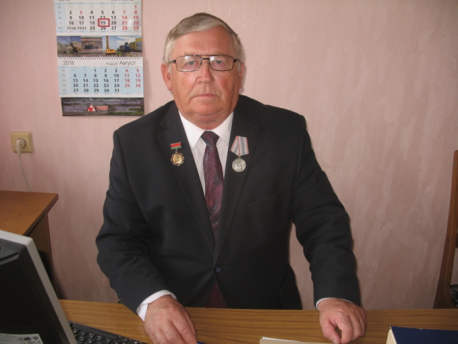 На протяжении всего периода работы Авраменко Н. М. занимался научным обеспечением развития мелиоративной отрасли, участвовал в разработке приемов управления водно-воздушным режимом торфяных почв при помощи шлюзования, дождевания, вертикального дренажа и технологических нормативов строительства и эксплуатации осушительно-увлажнительных систем в Полесье.В последние годы Авраменко Н. М. принимает активное участие в разработке принципиальных схем реконструкции мелиоративных систем Полесского региона. Под его непосредственным руководством разработаны и внедряются в производство ресурсоэкономные экологозащитные конструкции выборочного дренажа, колонок-поглотителей и многофункциональных копаней, применяемых при реконструкции мелиоративных систем на антропогенно-преобразованных торфяниках Полесья. В 2010 году в рамках выполнения региональной научно-технической программы Брестской области под его руководством разработаны для условий Полесья конструкции самотечно-насосных систем, применение которых при реконструкции мелиоративных систем исключает углубление водоприемников. В 2013 году в рамках выполнения этой же программы под руководством Авраменко Н. М. разработана методика определения расчетных модулей стока и интенсивности отвода избыточных вод для мелиоративных систем Белорусского Полесья в современных климатических и гидрогеологических условиях, которая успешно используется ОАО «Полесьегипроводхоз» в проектах реконструкции мелиоративных систем Брестской области. Экономический эффект от научно-технических разработок составляет 55-60 у. е. на 1 га.                                                     В 2013–2016 гг. при финансовой поддержке ПРООН под руководством Авраменко Н. М. апробирована технология использования антропогенно-преобразованных торфяных почв по методу песчано-смешанной культуры в условиях Полесья, позволяющая существенно улучшить агрофизические свойства и водный режим почв, повысить агрономическую, экономическую и экологическую эффективность в сравнении с черной культурой их сельскохозяйственного использования. В 2017 году, объявленном Годом науки, опубликована монография Н. М. Авраменко «Мелиорация Белорусского Полесья: 70-летию Полесской опытной станции мелиоративного земледелия и луговодства посвящается» в которой обобщены итоги мелиорации Полесья и развития мелиоративной науки региона начиная с 16 века по настоящее время. Авраменко Н.М. являлся членом научного Совета по проблемам Полесья, существовавшим при отделении аграрных наук НАН Беларуси до 2015 года. Н. М. Авраменко – автор 143 научных работ, в том числе 5 монографий, 5 изобретений. Направление его научной деятельности на современном этапе – мелиоративное обустройство осушенных земель с торфяными почвами.В 2011 году за многолетний труд по научному обеспечению мелиорации и действенное участие в разработке приемов управления водно-воздушным режимом торфяных почв при помощи шлюзования, дождевания, вертикального дренажа и технологических нормативов строительства, эксплуатации и реконструкции осушительно-увлажнительных систем в почвенно-гидрологических условиях Белорусского Полесья Департамент по мелиорации и водному хозяйству Беларуси наградил Авраменко Н. М. нагрудным знаком «Ганаровы мелiяратар». За значительные достижения в мелиоративной науке Указом Президента Республики Беларусь от 11 мая 2018 года Авраменко Н. М. награжден медалью «За трудовые заслуги». Достижения в работе Авраменко Н. М. также отмечены Почетными грамотами Лунинецкого райисполкома и «Института мелиорации» НАН Беларуси.Николай Николаевич Авраменко сотрудничает с Лунинецкой районной централизованной библиотечной системой. В 2018 году библиотеки получили в дар от автора 15 экз. книги   «Мелиорация белорусского Полесья»,  в 2020 – 5 экз. книги «Водный баланс торфяных почв на орошаемых пастбищах Полесья».СПИСОК НАУЧНЫХ ТРУДОВ И ИЗОБРЕТЕНИЙН. М. АВРАМЕНКО19731. Влияние стеклохолста на водоприемную способность дрен и распределение градиентов напора по длине труб / Н. М. Авраменко, Г. И. Михайлов // Комплекс мелиор. и гидротехника : Тр. БСХА. – Горки,1973 – С. 36–40. 19772. Прибор для регистрации работы машин с электрическим приводом / Н. М. Авраменко , К. С. Пантелей, В. А. Немиро // Мелиорация и вод. хоз-во. – 1977. – № 7. –С.12–13.3. Повысить надежность работы чугунных трубопроводов оросительных систем / Н. М. Авраменко, К. С. Пантелей // Мелиорация и вод. хоз-во. –1977 – № 7. – С. 13–15. 19814. Внесение азотных удобрений с поливной водой на лугах и пастбищах / Н. М. Авраменко, Д. М. Демиденко // Мелиорация и вод. хоз-во. –1981 – № 12. – С. 19-21.5. Орошение культурных пастбищ в Белоруссии : буклет / Н. М. Авраменко,  А. И. Михальцевич, К. С. Пантелей, В. П. Дальков. – Мн.: Бел НИИМ и ВХ, 1981 – 4 с.6. Опыт орошения культурных пастбищ подземными водами / Н. М. Авраменко,  А. И. Михальцевич, К. С. Пантелей // Мелиорация и вод. хоз-во. –1981.– № 10. – С. 24–27.7. Эффективность внесения удобрений с поливной водой на сенокосах и пастбищах / Н. М. Авраменко,  Д. М. Демиденко // Экспресс-информ.–1981 – Сер. 2. –С. 4–6. (Вып. 5).19838. Орошение луговых угодий подземными водами / Н. М. Авраменко А. И. Михальцевич, К. С. Пантелей.– Минск.: Полымя,1983 – С . 3.9. Удобрительное орошение и урожай трав на культурных пастбищах / Н. М. Авраменко, А. И. Михальцевич, Д. М. Демиденко // Вопросы эксплуатации осушительно-увлажнительных систем: Сб. научн. работ Бел НИИМ и ВХ .–Минск,1983 – С.153–157. 10. Эксплуатация широкозахватной дождевальной техники / Н. М. Авраменко, К. С. Пантелей, Н. Я. Гриневич // Вопросы эксплуатации осушительно-увлажнительных систем : Сб. научн. работ Бел НИИМ и ВХ. – Минск, 1983 – С. 121–123. 198411. Орошение многолетних трав подземными водами / Н. М. Авраменко А. И. Михальцевич, К.С. Пантелей // Мелиорация переувлажненных земель : Тр. Бел НИИМ и ВХ. – Минск, 1984.– С.110–115. – (Вып. 32)12. Пособие по технологии внесения удобрений с поливной водой / Н. М. Авраменко, П. С. Шепелевич, В. С. Брезгунов, А. И. Михальцевич, П. Ф. Тиво, Е. С. Белохвост, Д. М. Демиденко.– Минск.: Ураджай. – 48с.13. Руководство по проектированию и изысканиям объектов мелиоративного и водохозяйственного строительства в Белорусской БССР / Н. М. Авраменко. А. И. Михальцевич. – Белгипроводхоз,1984 – С. 33.198614. Использование дождевальных машин «Фрегат» и «Волжанка» в низовье реки Бобрик / Н. М. Авраменко, К. С. Пантелей, А. И. Михальцевич, Н .Я. Гриневич // Мелиорация переувлажненных земель: Тр. Бел НИИМ и ВХ. – Минск,1986. – С. 133–139. (Вып. 34)198715. К вопросу орошения многолетних трав подземными водами / Н. М. Авраменко,  А. И. Михальцевич // Мелиорация и водное хоз-во.– 1987– № 2. – С. 20–23.16. Система земледелия Брестской области на 1986–1990 годы / Н. М. Антоненко, М. В. Семашкевич, В. А. Потапчук, Ю. М. Корчоха, А.Т. Шпаков, П. П. Крот и др. // Рекомендации по возделыванию сельскохозяйственных культур в Брестской области. – Брест, 1987 – 274 с.198817. Расчет испарения с орошаемых пастбищ на мелкозалежных торфяниках Белоруссии / Н. М. Авраменко,  А. И. Михальцевич // Мелиорация и вод. хоз-во. – №8. – С.22–26. 18. Орошение культурных пастбищ на мелкозалежных торфяниках Полесья / Н. М. Авраменко, А.И. Михальцевич // Рациональное использование мелиорированных земель: Сб. научн. работ Бел НИИМ и ВХ. – Минск, 1988. – С. 76–90.198919. Расчет подпитки почвы от грунтовых вод на орошаемых пастбищах / Н. М. Авраменко. А. И. Михальцевич // Мелиорация и вод. хоз-во.– 1989 – № 3. – С. 20–23. 199020. К вопросу расчета эксплуатационного режима орошения культурных пастбищ на мелкозалежных торфяниках Полесья / Н. М. Авраменко // Мелиорация и вод. хоз-во.–1990 – № 2. – С. 25–30.199221. Орошение культурных пастбищ подземными водами на торфянисто-глеевых почвах Полесья : Автореф. дисс. на соиск. уч. ст. канд. техн. Наук / Н. М. Авраменко – Минск : Бел НИИМ и Л., 1992. – 24 с.199622. Гидрологический режим осушенных мелкозалежных торфяников / Н. М. Авраменко, П. И. Закржевский, К. А. Глушко // Проблемы теории и практики осушительной мелиорации : Тез. докл. науч. сессии АНН РБ (Минск, 11 июня 1996 г.). – Минск. – 1996. – С. 71–73.23. Щелевание сенокосов и пастбищ на мелиорированных почвах / Н. М. Авраменко // НТИ и рынок. – №3. – С. 34–36.24. К вопросу расчета испарения с пастбищ на маломощных торфяных почвах Полесья / Н. М. Авраменко // Мелиорация переувлажненных земель : Сб. науч. раб. Бел НИИМ и Л.,1996. – Т. 43. – С. 265–274.199725. Влияние температуры поливной воды на урожай трав на мелкозалежных торфяниках / Н. М. Авраменко, А. П. Лихацевич // Мелиорация переувлажненных земель : Сб. науч. раб. Бел НИИМ и Л,1997 – Т. 44. – С. 131–136.26. Расчет испарения с плантаций клюквы крупноплодной / Н. М. Авраменко: Сб. науч. раб. Бел НИИМ и Л.,1997. – Т.44. – С. 256–260.199827. Проблемы и способы улучшения водного режима осушенных торфяных почв / Н. М. Авраменко,  А. П. Лихацевич, А. А. Зеленовский. // Модерниз. мелиор. систем и пути повышения эффектив. использов. осуш. Земель : Матер. конф. – Мн. – С. 24–28.28. Изменение осадки поверхности и водно-физических свойств осушенных торфяных почв в зависимости от длительности и характера использования / Н. М. Авраменко, А. С. Мееровский. // Модерниз. мелиор. систем и пути повышения эффектив. использов. осуш. земель: Матер. конф. – Минск. 1998. – С. 153–156.29. Проблемы мелиоративного обустройства осушенных земель с торфяными почвами / Н. М. Авраменко,  А. П. Лихацевич // Соврем. проблемы изуч., использ. и охраны природных комплексов Полесья: Тез. докл. Междунар. науч. конф. – Мн. – С. 50–51.30. Осушенные торфяники: проблемы мелиоративного обустройства / Н. М. Авраменок , А. П. Лихацевич // Живая вода.–1998 – 31 октября. 200031. Улучшение водного режима мелкозалежных торфяных почв / Н. М. Авраменко, А. П. Лихацевич, В. Н. Кондратьев // Мелиорация переувлажн. Земель : Сб. науч. раб. Бел НИИМ и Л,2000. – Т. 47. – С.47–53.32. Причины ухудшения водного режима на осушенных торфяных почвах Полесья / Н. М. Авраменко // Эколого-эконом. принципы эффек. использования мелиорир. Земель : Матер. Междунар. научн. конф. посвящ. 90-летию со дня рожд. академика С. Г. Скоропанова. – Минск, 2000. – С.151–154.33. Система земледелия и луговодства на мелиорированных землях Лунинецкого района Брестской области / Н. М. Авраменко, В. И. Белковский, А. С. Мееровский, Д.С. Пятница, В. Н. Филиппов, Н. А. Саквенкова, И. И. Березюк // Рекомен. для рук. и спец. хоз-в, работн. мелиор. организ. – Минск, 2000. – 100 с.200134. Проблемы и пути улучшения водного режима осушенных торфяных почв Полесья / Н. М. Авраменко // Проблемы мелиор., водохоз. стр-ва и обустройства сельских территорий на соврем. этапе: Матер. Междунар. науч.-практ. конф., посвященной 160-летию образования БГСХА. – Горки, 2001 – С. 3–5.35. Устройство для подготовки осушенной торфяной почвы к посеву/ Н. М. Авраменко, А. П. Лихацевич, В. Н. Кондратьев. // Проблемы мелиор. водохоз. стр-ва и обустройства сельских территорий на соврем. этапе: Матер. Междунар. науч.-практ. конф., посвященной 160-летию образования БГСХА. – Горки, 2001 – С. 104–108. 36. Антропогенные преобразования торфяных почв длительного сельскохозяйственного использования в Белорусском Полесье / Н. М. Авраменко, А. П. Лихацевич // Мелиорация переувлажн. Земель : Сб. науч. раб. Бел НИИМ и Л. – Т. 48. – С. 97–101.37. Способ подготовки почвы к посеву и устройство для его осуществления / Н. М. Авраменко, В. Н. Кондратьев // Патент BY 4249 C1 (Беларусь). А01В 13/08 №а 19980378. Заявлено 20.04.1998. Зарегистрировано в Гос. реестре изобретений 03.09.2001. 200238. Торфяники надо беречь / Н. М. Авраменко, В. Н. Кондратьев // Белорусское сельское хозяйство.– 2002 –№ 6. – С. 32–33.39. Как повысить продуктивность мелиорированных земель / Н. М. Авраменко, В. Н. Кондратьев, Н.Г. Райкевич, В. П. Трибис // Белорусское сельское хозяйство.–2002 – №6. – С. 34–35.40. Регулирование водного режима почв вертикальным дренажем / Н. М. Авраменко, А. И. Митрахович // Мелиорация переувлажн. Земель : Сб. науч. раб. Бел НИИМ и Л, 2002. – С. 78–82.41. Мелиоративная обстановка и пути ее улучшения на осушенных торфяных почвах длительного сельскохозяйственного использования / Н. М. Авраменко А. В. Семенченко // Прыроднае асяроддзе Палесся: сучасны стан і яго змены : Матэр. Міжнарод. навук. канферэнц. – Брэст: Альтернатива, 2002 – С. 315–318.200342. Способ основной обработки мелиорированных земель / Н. М. Авраменко, В. Н. Кондратьев, Н. Г. Райкевич // Патент BY 6088 С1 (Беларусь). А01В 79 / 02 №а 20000088. Заявлено 31.01.2000. Зарегистрировано в Гос. реестре изобретений 12.02.2003.43. Повышение эффективности мелиоративных систем на трансформированных торфяных почвах / Н. М. Авраменко, Г. Г. Гулюк // Экологическое состояние природной среды и науч.-практ. аспекты мелиоративных технологий : Сб. науч. трудов / Мещерский филиал ГНУ ВНИИГ и М / Под общ. ред. Ю.А. Можайского. – Рязань, 2003 – С. 414–417. 44. Устройство фильтров-поглотителей из кнопса для перевода поверхностных вод во внутрипочвенный и дренажный сток / Н. М. Авраменко // Временные рекомендации. – Минск, 2003 – 11 с.45. Способ осушения слабопроницаемого грунта / Н. М. Авраменко. В. Т. Климков, В. Н. Кондратьев, А. И. Митрахович // Патент BY 6780 C 1 (Беларусь). Заявка №а 20000745. Заявлено 08.08.2000. Зарегистрировано в Гос. реестре изобретений 30.09.2004.200546. Экономическая оценка сельскохозяйственного использования мелиорированных земель в современных условиях / Н. М. Авраменко, Н. К. Вахонин, А. И. Барсуков, С . Д. Бондарь, Е. Г. Осипчик, И. В. Климкова, С. М. Левчук, Л. М. Кислая, В. В. Ткач // Мелиорация переувлажненных земель. 2005 – №1(53). – С. 13–26.47. Изменения физических свойств торфяных почв после осушения / Н. М. Авраменко, П. К. Черник, О. А. Рудой, Р. Г. Слагада // Мелиорация переувлажненных земель.–2005 –№2(54). – С. 100–107.48. Оценка роли отдельных факторов в процессе трансформации торфяных почв во времени / Н. М. Авраменко. К. Черник, О. А. Рудой, Р.Г. Слагада. // Повышение эффективности мелиорации сельскохозяйственных земель: Докл. междун. науч.-практич. конф. посвящ. 75-летию института мелиорации и луговодства НАН Беларуси и 95-летию со дня рожд. акад. Скоропанова. – Минск.2005. – С.428–431: 49. Орошение сельхозугодий подземными водами на системе вертикального дренажа в Белорусском Полесье/ Н. М. Авраменко А. И Митрахович // Нормирование водопотребления в орошении земель: Матер. Междунар. науч.-методич. конф. (Херсон, 15-17 сентября 2005г.). – Херсон,2005 – С. 31. 200650. Полесская опытная станция А. В. Семенченко, Н. М. Авраменко.– Пинск. – 66 с.51. Особенности реконструкции мелиоративных систем в Полесье / Н. М. Авраменко, А. И. Митрахович, В.Т. Климков // Прыроднае асяроддзе Палесся: асаблівасці і перспектывы развіцця: Тэзісы дакладаў III Міжнарод. навук. канф. (Брэст, 7-9 чэрвеня 2006г.). – Брэст,2006 – С.4. 52. Особенности реконструкции мелиоративных систем в Полесье / Н. М. Авраменко, А. И. Митрахович, В. Т. Климков. // Прыроднае асяроддзе Палесся: асаблі васці і перспектывы развіцця: 3б. навук прац. – Брэст. – 2006 – С. 11–12. 00753. Мелиоративное обустройство осушенных земель с антропогенно-преобразованными торфяными почвами / Н. М. Авраменко // Мелиорация сельскохозяйственных земель в XXI веке: проблемы и перспективы: Доклады Междунар. науч.-практ. конф. (20-22 марта 2007 г.). – Минск.: Институт мелиораци,2007. – С.9–11.54. Прогноз осадки торфа / Н. М. Авраменко, П.К. Черник, Г.В. Азява, О.А. Рудой, Р.Г. Слагада // Мелиорация сельскохозяйственных земель в XXI веке: проблемы и перспективы: Доклады Междунар. науч.-практ. конф. (20–22 марта 2007 г.). – Мн.: Институт мелиорации. – С. 333–336. – Соавт.: 55. Изменение осадки торфа в процессе сельскохозяйственного использования // Мелиорация переувлажненных земель.–2007 – №1(57). – С. 84–94.56. Динамика продуктивности иноголетних трав на торфяных почвах агроландшафта / Н. М. Авраменко, А. С. Мееровский, В. И. Постыка, В. П. Трибис // Природные ресурсы. – 2007– № 2. – С.96–101.57. Устойчивость продуктивности зерновых культур в агроландшафтах с торфяными почвами / Н .М. Авраменко. А. С. Мееровский, В.И. Постыка, В. П. Трибис. // Земляробства і ахова раслін – 2007. – № 6. – С. 50–52200858. Изменение агрогидрологических свойств осушенных торфяных почв Полесья / Н. М. Авраменко // Прыроднае асяроддзе Палесся: асаблівасті і перспектывы развіцця: Тэзісы дакладаў IV Міжнар. навук канф. (Брэст, 10–12 верасня 2008 г.). – Брэст, 2008 – С. 5.59. Полесская опытная станция мелиоративного земледелия и луговодства // Республика Беларусь : Энциклопедия: в 6 т. – Минск.: БелЭн,2008. – Т. 6. – С.142.60. Лесополосы из быстрорастущей ивы для защиты водоприемников от продуктов водной эрозии и дефляции / Н. М, Авраменко, В. Н. Карнаухов, О. Г. Солтан, О. С. Позняк, О. И. Родькин, Ч. А. Романовский // Сахаровские чтения 2008 года: Экологические проблемы XXI века: Тез. докл. VIII Междун. конф. (Минск, 22–23 мая 2008 г.). – Минск.: МГЭУ им А. Д. Сахарова,2008 – С. 246.200961. Выбор первоочередных объектов реконструкции мелиоративных систем / Н. М. Авраменко Э. Н. Шкутов, А. П. Лихацевич, А. И. Митрахович, В. П. Иванов // Мелиорация.–2009–№ 1 (61). – С. 32–40. 62. Расположение и размеры перувлажненных участков на мелиорированных землях Лунинецкого района Брестской области / Н. М. Авраменко. Э. Н. Шкутов, А. И. Митрахович, В. П. Иванов // Почва-удобрение-урожай: Материалы Междун. науч.-практ. конф. (Минск, 16–18 февраля 2009 г.). – Минск, 2009. – С.122–124.63.Методика оценки эффектовности реконструкции мелиоративных объектов на примере Лунинецкого района Брестской области / Н. М. Авраменко.  Э. Н. Шкутов, А. И. Митрахович, В. П. Иванов // Мелиорация и водное хозяйство XXI века. Наука и образование: Материалы Междун. научно практич. конф. (Горки, 4–6 июня). – Горки, 2009 – С.45–47.64. Оценка точности определения расчетных величин испарения в условиях естественного увлажнения / Н. М. Авраменко // Повышение эффективности мелиорации и сельскохозяйственного использования мелиорированных земель: Тезисы докладов Междунар. науч.-практ. конф. (Минск, 15–16 сентября 2009 г.). – Минск, 2009 – С. 3–6.65. Основные требования к объектам реконструкции мелиоративных систем на сработанных торфяных почвах / Н. М. Авраменко,  А.И. Митрахович // Повышение эффективности мелиорации и сельскохозяйственного использования мелиорированных земель: Тезисы докладов Междун. науч.-практ. конф. (Минск, 15–16 сентября 2009 г.). – Минск, 2009. – С. 127–129.66. Основные направления реконструкции мелиоративных систем в условиях Полесья / Н. М. Авраменко, А. И. Митрахович // Мелиорация.–2009 – № 2 (62). – С. 59–63.67. Мелиорация // Регионы Беларуси: энциклопедия. В 7 т. Т.1, кн. 2. Брестская область. – Мн.: Бел Эн, 2009 – С. 87–88.68. Полесская опытная станция мелиоративного земледелия и луговодства  Национальной академии наук Беларуси // Регионы Беларуси: энциклопедия. В 7 т. Т.1, кн.2. Брестская область. – Мн.: Бел Эн, 2009 – С. 251.201069. Обоснование методики определения урожайности сельскохозяйственных культур на мелиорированных землях / Н. М. Авраменко, А. П. Лихацевич, В.В. Ткач // Весці Нацыянальнай акадэміі навук Беларусі. Сер. аграрных навук.–2010 – №2. – С.58–63. 70. Из опыта эксплуатации выборочного горизонтального дренажа в условиях  Полесья / Н. М. Авраменко, А. И. Митрахович // Мелиорация и водное хозяйство XXI века. Наука и образование: Матер. Междунар. науч.-практ. конф., посвящ.170-летию БГСХА (г. Горки, 3–4 июня 2010г.). Ч.1.: Мелиорация и восстановление нарушенного плодородия почв. Сельскохозяйственное использование мелиорированных земель.– Горки, 2010. – С.133–137.71. Оценка показателей трансформации органического вещества мелкозалежной торфяной почвы в процессе сельскохозяйственного использования / Н. М. Авраменко, А.П. Лихацевич, В.В. Ткач // Плодородие почв – основа устойчивого развития сельского хозяйства: Материалы Междун. науч.-практ. конф. и 4-го съезда почвоведов (Минск, 26–30 июня 2010 г.). – Минск, 2010.– С.113–114. 72. Оценка изменения водного режима осушенных торфяных почв в процессе их эволюции / Н. М. Авраменко, А. П. Лихацевич, В. В. Ткач. // Инновационные технологии в мелиорации и сельскохозяйственном использовании мелиорированных земель: Тезисы докладов Междун. науч.-практ. конф., посвящ. 100-летию со дня рожд. акад. С. Г. Скоропанова (Минск, 15–17 сент. 2010 г.). – Минск, 2010 – С. 142–144. 73. Оперативный контроль водного режима и эксплуатационное управление подпорными сооружениями на самотечных осушительно-увлажнительных системах с применением упрощенных алгоритмов и систем принятия решений / Н. М. Авраменко, А. П. Лихацевич, Г. В. Латушкина А. П. Русецкий, Э.Н. Шкутов, Г. Ю. Левин, В.И. Постыка, П. И. Кушнерев, И. И. Чембарович, А. В. Вага // Рекомендации. – Минск: Институт мелиорации, 2010 – 31 с.74. Что принесет с собой большая вода?/ Н. М. Авраменко,  В. Н. Карнаухов. // Живая вода.–2010. – 13 марта. – С. 3.75. Паводка была. і будзе?/ Н. М. Авраменко, В. Н. Карнаухов // Лунінецкія навіны. – 2010 – 15 марта. – № 19. – С. 8.76. Трансформация фракционного состава азота торфяных почв под влиянием осушения и различных способов их длительного использования / Н. М. Авраменко,  Н. Н. Семененко, Е. В. Каранкевич // Прыроднае асяроддзе Палесся: асаблівасці і перспектывы развіцця: Зб. навук. прац.Т. 2. – Брэст: Альтернатива, 2010 – С. 62–66. ( Вып. 3)77. Агроэкологические проблемы Припятского Полесья / Н. М. Авраменко А. С. Мееровский, Т.А. Романова, В. П. Трибис // Прыроднае асяроддзе Палесся: асаблiвасцi i перспектывы развiцця: Зб. навук. прац. Т. 2. –Брэст: Альтернатива,2010 – С. 40–43. ( Вып. 3).201178.Изменение свойств маломощной торфяной почвы в процессе многолетнего сельскохозяйственного использования / Н. М. Авраменко,  А. П. Лихацевич, В. В. Ткач // Весці Нацыянальнай акадэміі навук Беларусі. –2011. – № 2. – С. 60–65.79. Технологические схемы проведения ремонтных работ на открытой сети / Н. М. Авраменко, В. Н. Карнаухов, О. Г.Солтан // Мелиорация. – 2011 – № 1 (65). – С.68–75. 80. Плодородие и продуктивность торфяных почв: ретро и перспективы / Н. М. Авраменко, А. С. Мееровский, В. П. Трибис // Мелиорация.– 2011– № 1 (65). – С. 93–99.81. Способ основной обработки мелиорированных земель, способствующий обеспечению отвода поверхностных вод в открытую осушительную сеть в условиях Белоруского Полесья/ Н. М. Авраменко // Каталог инновационных решений / Бизнес союз предпринимателей и нанимателей им. Кунявского. – Минск, 2011. – С. 27.82. К вопросу эволюции осушенных торфяных почв Полесья / Н. М. Авраменко, Ю. С. Каленкович // Новые подходы экологической оптимизации хозяйственных угодий и приграничных территорий Белорусского Полесья: Сборник матер. Регион. науч.-практ. конф. (Брест, 16–17 июня 2011 г.). – С. 38–4183. По рекомендациям ученых / Н. М. Авраменко, А. И. Митрахович // Живая вода.–2011 – №35 (830). – 13 августа. – С. 284.84. Ученые предлагают альтернативу / Н. М. Авраменко,  В.Н. Карнаухов // Живая вода.–2011 –– 12 октября ( № 43). – С.2.85. Мелиорация земель Полесья и развитие мелиоративной науки региона в дореволюционной России / Н. М. Авраменко // Достижения и перспективы инновационного развития мелиоративной науки Беларуси: Доклады Междунар.науч.-практ. конф. посвящ.100-летию Института мелиорации (14-16 декабря 2010 г., г. Минск) / РУП “Институт мелиорации”. – Минск: РУП “ИВЦ Минфина”, 2011 – С. 32–40.86. Самотечно-насосные системы как альтернатива углублению русл рек-водоприемников / Н. М. Авраменко, В. Н. Карнаухов // Достижения и перспективы инновационного развития мелиоративной науки Беларуси: Доклады Междун.науч.-практ.конф., посвящ. 100-летию Института мелиорации  (14–16 декабря 2010 г., г. Минск) / РУП “Институт мелиорации”. – Мн.: РУП “ИВЦ Минфина”, 2011 – С. 41–44. 201287. Способы ликвидации подпоров в открытой проводящей сети самотечных систем / Н. М. Авраменко, В. Н. Карнаухов // Мелиорация.–2012. – № 1 (67). – С. 5–16. 88. Эффективность реконструкции мелиоративных систем в Полесье с выборочным расположением регулирующей сети по площади Н. М. Авраменко. А. И. Митрахович, Э. Н. Шкутов // Мелиорация. – 2012.–№ 1 (67). – С. 61–72. 89. Динамика урожайности сельскохозяйственных культур в севооборотах на маломощных торфяных почвах / Н. М. Авраменко, А. С. Мееровский, В. П. Трибис // Мелиорация.– 2012. – № 1 (67). – С. 143–147.90. Управление уровненным режимом магистрального канала на самотечно-насосных системах / Н. М. Авраменко, В. Н. Карнаухов // Мелиорация.–2012. – № 2 (68). – С. 24–32. 91. Обоснование граничных значений классификационных признаков торфяной почвы / Н. М. Авраменко,  А.П. Лихацевич, В.В. Ткач // Прыроднае асяроддзе Палесся: асаблівасці і перспектывы развіцця: Зб.навук. прац. –– Брэст: Альтернатива,2012 – С.168-171. (Вып.5.)  92. Экономить в большом и малом / Н. М. Авраменко, А. И. Митрахович// Живая вода.–2012. – 4 августа. – С. 3.201393. Применение агробиотехнологических мероприятий и средств интенсификации нового поколения при возделывании кукурузы на антропогенно-преобразованных торфяных почвах Полесья (методические рекомендации) / Н. М. Авраменко, Н. Н. Семененко, Л. Н. Лученок, Г. И. Ковалец.;– Минск, 2013. – 40 с.94. Максимальные модули стока на мелиоративной системе РУП “ПОСМЗиЛ” в различные периоды / Н. М. Авраменко // Мелиорация.–2013. –№ 2 (70). – С. 40–46.95. Влияние способов обработки дегроторфяной почвы и систем удобрения на урожайность зеленой массы кукурузы / Н. М. Авраменко, Н .Н. Семененко, Е. В. Каранкевич // Земледелие и защита растений. – 2013. –№ 5. – С.13–17.96. Эволюция энергетических свойств торфяно-болотных почв Полесья / Н. М. Авраменко, Н. Н. Семененко // Структура и морфогенез почвенного покрова в условиях антропогенного воздействия: Матер. Междунар. науч.-практ. конф. (Минск, 17–20 сентября 2013г.). – Мн.: БГУ. – С. 204–207. 97. Интенсивность отвода избыточных вод при реконструкции осушительной сети в современных условиях Полесья / Н. М. Авраменко, А. П. Русецкий // Мелиорация и актуальные проблемы инновационного развития АПК: Матер. Междун. науч.-практ. конф. (Минск, 2 декабря 2013 г.). – Минск: Институт мелиорации, 2013. – С.5–9.98. Методика определения расчетных модулей стока и интенсивности отвода избыточных вод при реконструкции мелиоративных систем в условиях Белорусского Полесья /Н .М. Авраменко // Каталог инновационных идей и решений / Бизнес союз предпринимателей им. Кунявского. – Минск, 2013. – С. 22–23.201499. Оценка технического состояния геотекстильных защитно-фильтрующих материалов с различным сроком эксплуатации дренажа  / Н. М. Авраменко, Э. Н. Шкутов, А. И. Митрахович, В. П. Иванов, В. М. Макоед, В. А. Деревянко // Мелиорация. – 2014 – № 1 (71). – С. 22–30.100. Работоспособность геотекстильных защитно-фильтрующих материалов дренажа с различным сроком эксплуатации мелиоративных систем / Н.М. Авраменко. Э. Н. Шкутов, А. И. Митрахович, В. М. Макоед, В.В. Лебедев // Мелиорация. – 2014 – №1 (71). – С. 177–184.101. Влияние способов обработки на водно-физические свойства антропогенно-преобразованной торфяной почвы, засоренность посевов и урожайность кукурузы на зеленую массу / Н. М. Авраменко, Н. Н. Семененко, Е. В. Каранкевич // Мелиорация. – 2014 – № 1 (71). – С. 59–66.102. Продуктивность кормового ячменя в зависимости от способов основной обработки антропогенно-преобразованной торфяной почвы и систем удобрения / Н. М. Авраменко, Н. Н. Семененко, Е. В. Каранкевич // Прыроднае асяроддзе Палесся: асаблівасці і перспектывы развіцця: Зб. навук. прац, 2014. – С. 165–169. (Вып. 7).103. Отраслевой технологический регламент полевого кормопроизводства на торфяных почвах / Н. М. Авраменко, Л. Н. Лученок, Н. Н. Семененко, А. С. Мееровский, С. Г. Червань, С. Г. Баран, Н .Ф. Надточаев, Е. И. Чекель, Г. И. Ковалец. / Министерство сельского хозяйства и продовольствия Республики Беларусь. – Минск, 2014 – 60 с. 104. Дренажное водопоглощающее устройство / Н.М. Авраменко, А. И. Митрахович, В.Н. Кондратьев, И.Ч. Казьмирук. 2015 // Патент BY 17924 С1 2014.02.28 (Беларусь). Заявка №а 20110716. Заявлено 25.05.2011. Зарегистрировано в Гос. реестре изобретений 10.10.2013.105. О регулировании водного режима почв на осушенных землях с учетом экстремальных погодных условий / Н. М. Авраменко, А. И. Митрахович // Мелиорация – 2014 – № 2 (74). – С. 58–66.106. Обоснование размещения подпорных сооружений для управления уровнями воды с использованием местного стока в Белорусском Полесье / Н. М. Авраменко, Э. И. Шкутов // Мелиорация.–2014 – № 2 (74). – С. 67–78. 107. Влияние способов обработки торфяников длительного использования на эволюцию свойств маломощной торфяной почвы / Н. М. Авраменко, Н. Н. Семененко // Воспроизводство плодородия почв и их охрана в условиях современного земледелия: материалы Междунар. науч.-практ. конф. и V съезда почвоведов и агрохимиков (г. Минск, 22–26 июня 2015 г.). – В 2 ч. – Ч. 1. – Минск: ИВЦ Минфина, 2015. – С. 242–246.108. Закономерности осадки торфяной залежи после осушения / Н. М. Авраменко,  А. П. Лихацевич // Вес. Нац. акад. навук Беларусi. Сер. аграр. навук. – 2015. – № 4. – С. 61–71.109. Библиография научных трудов Н. М. Авраменко [к 65-летию со дня рождения] – Минск: РУП «Институт мелиорации», 2015. – 20 с.110. Технологические регламенты управления водным режимом осушенных торфяных почв Полесья на местном стоке: Заочная научно-практическая конференция «Мелиорация земель и эффективность сельского хозяйства в XXI веке», посвященная 105-летию Института мелиорации и 105-летию со дня рождения академика С. Г. Скоропанова (г. Минск, 10 ноября 2015 г.). – Минск «РУП «Институт мелиорации», 2015.2016111. Отраслевой технологический регламент возделывания кукурузы на зерно на антропогенно – преобразованных торфяных почвах Полесья / Н. М. Авраменко, Н. Н. Семененко, Л. Н. Лученок, А. А. Курепин. – Минск, 2016. – 20 с. 112. Влияние систем удобрений и последействия сидерата на урожайность маслосемян озимого рапса на торфяно-минеральных почвах Полесья / Н. М. Авраменко, Н. Н. Семененко, Е. В. Каранкевич // Мелиорация. – 2016 – № 3 (77). – С. 49–54.113. Влияние способов основной обработки почвы и систем удобрения на урожайность маслосемян озимого рапса, возделываемого в звене кормового севооборота на антропогенно-преобразованных торфяных почвах Полесья / Н. М. Авраменко, Н. Н. Семененко, Е. В. Каранкевич // Почвоведение и агрохимия. – № 1 (56), – С. 169 – 175.114. Устройство для осушения бессточного понижения / Н. М. Авраменко, А. И. Митрахович, И. И. Казьмирук // Патент BY 20385. – 2016. – 25 мая.115. Сохранение и улучшение торфяных почв Полесья при сельскохозяйственном использовании в условиях немецкой песчано-смешанной культуры / Н. М. Авраменко, Н. Н. Бамбалов // Проблемы рационального использования природных ресурсов и устойчивое развитие Полесья: Сб. докл. Междунар. науч. конф. (Минск, 14–17 сент. 2016 г.). – Т. 1. Нац. акад. наук Беларуси. – Минск.: «Беларуская навука», 2016. – С. 98–100. 116. Климатические изменения на Полесской опытной станции мелиоративного земледелия и луговодства за период инструментальных измерений / Н. М. Авраменко // Проблемы рационального использования природных ресурсов и устойчивое развитие Полесья: Сб. докл. Междунар. науч. конф. (Минск, 14–17 сент. 2016 г). – Т. 1 . Нац. акад. наук Беларуси. – Минск.: «Беларуская навука»,2016. – С. 318–322.117. К вопросу повышения эффективности действия мелиоративных систем по регулированию водного режима почв в условиях Полесья с учетом экстремальных погодных условий / Н.М. Авраменко, А. И. Митрахович // Проблемы рационального использования природных ресурсов и устойчивое развитие Полесья: Сб. докл. Междунар. науч. конф. (Минск, 14–17 сент. 2016 г.). – Т. 2 .Нац. акад. наук Беларуси. – Минск: «Беларуская навука», 2016 – С. 98–100. 2017118. Эффективность агробиотехнологических приемов при возделывании озимого рапса на маслосемяна на торфяно – минеральных почвах Полесья / Н. М. Авраменко, Н. Н. Семененко, Е. В. Каранкевич // Земледелие и защита растений. – 2017 – № 6 (109). – С. 3–6.119. Долговечность торфяно – болотных почв Полесья и пути продления их эффективного использования / Н. М. Авраменко, Н.Н. Семененко // Почва – удобрение – урожай: материалы Международной научно – практической конференции, посвященной 95-летию кафедр почвоведения и агрохимии БГСХА и 110-летию со днярождения заслуженного деятеля науки БССР, доктора с.– х. наук, профессора Р. Т. Вильдфлуша – Горки: БГСХА, 2017. – С. 192 – 194.120. Агроэкономическая эффективность комплексного применения способов основной обработки, систем удобрения и предшественника в кормовом севообороте на деградированных торфяных почвах зоны Полесья / Н. М. Авраменко, Н. Н. Семененко, Е. В. Каранкевич // Земледелие и защита растений. – 2017 – № 4 (113). – С. 7–13121. Продуктивность культур звена кормового севооборота  на антропогенно – преобразованных торфяных почвах Полесья / Н. М. Авраменко, Н. Н. Семененко, Е.В. Каранкевич // Мелиорация.– 2017– № 2 (80). – С.29 – 39.122. Влияние комплекса агробиотехнологических приемов на продуктивность культур севооборота, эффективность удобрений и плодородие торфяно – минеральных почв Полесья / Н. М. Авраменко, Н. Н. Семененко, Е. В. Каранкевич // Почвоведение и агрохимия.–2017 – № 1 (58). – С. 94–109.123. Основные направления реконструкции мелиоративных систем в изменяющихся природных условиях региона Полесья / Н. М. Авраменко А. И. Митрахович, Э. Н. Шкутов. // Перспектiви iнновацiйного развiтку водного господарства/ Збiрнiк матерiалiв мiжнародної конференцiї. – Херсон, 2017. – 5–9.124. Мелиорация Белорусского Полесья: 70-летию Полесской опытной станции мелиоративного земледелия и луговодства посвящается. – Минск: Беларуская навука, 2017. – 165 с.125. Технология использования антропогенно-преобразованных торфяных почв по методу песчано-смешанной культуры в условиях Полесья Н. Н. Бамбалов, А. В. Юзупанов / Н. М. Авраменко // Мелиорация. Современные методики, и опыт практического применения: материалы Междунар. науч.- практ. конф. (Минск, 19–20 октября 2017 г.) / Нац. акад. наук Беларуси, Ин-т мелиорации; редкол.: Н. К. Вахонин [и др.]. – Минск: «Беларуская навука», 2017. – С. 150–162. 126. Трансформация осушенных торфяных почв Полесья / Н. М. Авраменко // Мелиорация.–2017. – №4 (82). – С.12–15.127. Технологическая карта на полив сельскохозяйственных культур мобильными шланговыми дождевальными машинами / Н .М. Авраменко, А. П. Лихацевич, Г. В. Латушкина, В. И. Желязко, В. М. Лукашевич. –– Минск, 2017. – 36 с. 2018128. Повышение эффективности работы дренажа на базе новых конструктивных элементов / Н. М. Авраменко, А. И. Митрахович, И. Ч. Казьмирук, В. Н. Кондратьев. // Мелиорация.– 2018.– № 2 (84). – С.5–12.129. Технико-экономические показатели самотечно-насосной системы “ПОМС” в РУП “ПОСМЗиЛ” в различные по водности годы в условиях потепления климата / Н. М. Авраменко, А. И. Митрахович // Мелиорация. 2018 – № 3 (85). – С.24–29. 130. Апробация алгоритмов расчета водопотребления клюквы крупноплодной по максимальной температуре воздуха и уравнению водного баланса почвы / Н. М. Авраменко // Мелиорация.– 2018– № 3 (85). – С. 54–62.131. Эффективность приемов интенсификации при возделывании различных видов люцерны в первые годы жизни на агроторфяных почвах Беларуси / Н. М. Авраменко, Л. Н. Лученок, О. В. Пташец, А. В. Юзупанов // Современные тенденции в научном обеспечении АПК Верхневолжского региона: Коллективная монография. Федер. гос. бюдж. науч. учреждение “Верхневолжский научный центр” [редкол.: Л.И. Ильин и др.; отв. за вып. В. В. Окорков], Прессто, 2018. – Т. 2. – С. 182–192.132. Экспериментальные исследования осадки торфа на мелиоративной системе “ПОМС” Лунинецкого района / Н. М. Авраменко // Мелиорация. –2018 – №4 (86). – С.50–62.133. З гаспадарчым падыходам да тарфянiкаў /Н. М. Авраменко // Лунiнецкiя навiны.–20182 лiстапада. (№ 84). – С. 2.2019 г.134. Изменение физических свойств осушенной торфяной залежи в процессе ее осадки / Н. М. Авраменко // Мелиорация . –2019. – № 1 (87). – С. 24–37.135. Ресурсоэкономный технический регламент скашивания и удаления травяной и водной растительности по берегам и руслам каналов в Полесье / Н. М. Авраменко. Е. Н. Яцушкевич // Мелиорация. – 2019 – №2 (88). – С. 34–41.136. Дренажные скважины как источник водообеспечения оросительной техники в зоне Белорусского Полесья / Н. М. Авраменко,  А. И. Митрахович, А. П. Майорчик // Мелиорация. – 2019 – № 3 (89). – С. 5–10. 137. Многофункциональные водоемы-копани как конструктивные элементы регулирования водного режима на мелиоративных объектах Полесья с антропогенно-преобразованными торфяными почвами в условиях потепления климата / Н. М. Авраменко // Актуальные научно-технические и экологические проблемы мелиорации земель: Сборник материалов международной научно-практической конференции, посвященной 100-летию мелиоративного образования в Горках, 14–15 марта 2019 года / Белорусская государственная сельскохозяйственная академия: по ред. В. И. Желязко. – Горки: РПЦ «Печатник», 2019. – С. 40–50.138. Наступление на болоты / Н. М. Авраменко // Лунінецкія навіны. – 2019. 31 мая (№40) – С. 4.139. Отраслевой технологический регламент производства сырья для высокоэнергетических кормов на торфяных почвах / Н. М. Авраменко, Л. Н. Лученок, А. С. Мееровский, О. В. Пташец, С. Г. Баран, Е. И. Чекель, Н. Н. Семененко, А. В. Юзупанов, Г. И. Ковалец, В. Н. Халецкий, О. Н. Якута, А. Д. Кравчук. – Минск: « Институт мелиорации», 2019. – 52 с.140. Рекомендации по управлению дождеванием в производственных условиях, обеспечивающему за счет оперативности и повышения качества полива условия для получения максимальной прибыли от орошения сельскохозяйственных культур / Н. М. Авраменко,  А. С. Анженков, А. П. Лихацевич, Г. В. Латушкина, В. Г. Лягуский, В. И. Желязко, В. М. Лукашевич, С. В. Набздоров, И. А. Романов, А. А. Левкевич. –– Минск, 2019. – 81 с. 2020 г.141. Водный баланс торфяных почв на орошаемых пастбищах Полесья / Н. М. Авраменко. – Минск: «ИВЦ Минфина», 2020. – 152 с.142. Асушаныя тарфянiкi варта берагчыа / Н. М. Авраменко, А. В. Юзупанов.                                         // Лунiнецкiя навiны. – 2020. 5 чэрвеня (№ 43). – С. 4.143. Осушенные торфяные почвы Белорусского Полесья в начале ХХI века / Н. М. Авраменко, А.С. Мееровский // Мелиорация.– 2020. – № 2 (92).                                                                                            